Извещение о закупке у единственного источника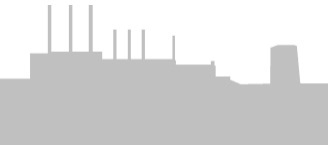 ОБЩЕСТВО С ОГРАНИЧЕННОЙ ОТВЕТСТВЕННОСТЬЮ«ВОЛГОГРАДСКАЯ ГРЭС»(ООО «Волгоградская ГРЭС»)Способ закупкиЗакупка у единственного источникаНаименование, место нахождения, почтовый адрес, адрес электронной почты, номер контактного телефона заказчикаОбщество с ограниченной ответственностью «Волгоградская ГРЭС» (ООО «Волгоградская ГРЭС»), 400057, Волгоградская область,  г. Волгоград, ул. Промысловая, 2. vgres223fz@voel.ru  (8442) 58-33-10Предмет договора и объём оказываемых услуг1.1. Исполнитель обязуется по заданию Заказчика оказать услуги по Водолазному обследованию водозабора, мокрого колодца ООО «Волгоградская ГРЭС»  с  удалением ила,  мусора, топляков  в соответствии с Техническим заданием (Приложение № 1 к договору) и сдать результат оказанных услуг Заказчику, а Заказчик обязуется принять и оплатить услуги.
1.2. Предусмотренные настоящим Договором услуги оказываются в полном соответствии с нормативными требованиями, установленными действующим законодательством РФ, Сметной документа¬цией (Приложение № 2 к договору).
1.3. Срок оказания услуг:
Начало оказания услуг –  в течение 3-х (трех) дней с момента подписания договора
Окончание оказания услуг – 30.09.2015г.
Место оказания услуг400057, Волгоградская область,  г. Волгоград, ул. Промысловая,2.Сведения о начальной (максимальной) цене договора (цене лота)Стоимость услуг по настоящему Договору составляет 479 900,00 (четыреста семьдесят девять тысяч девятьсот рублей 00 копеек).Налог НДС не предусмотренСрок, место и порядок предоставления документации о закупке, размер, порядок и сроки внесения платы, взимаемой заказчиком за предоставление документации, если такая плата установлена заказчиком, за исключением случаев предоставления документации в форме электронного документаДокументация о закупке не предоставляетсяМесто и дата рассмотрения предложений участников закупки и подведения итогов закупкиПредложения участников закупки не рассматриваются, итоги закупки не подводятся